3B Finding ProbabilitiesGiven that , find: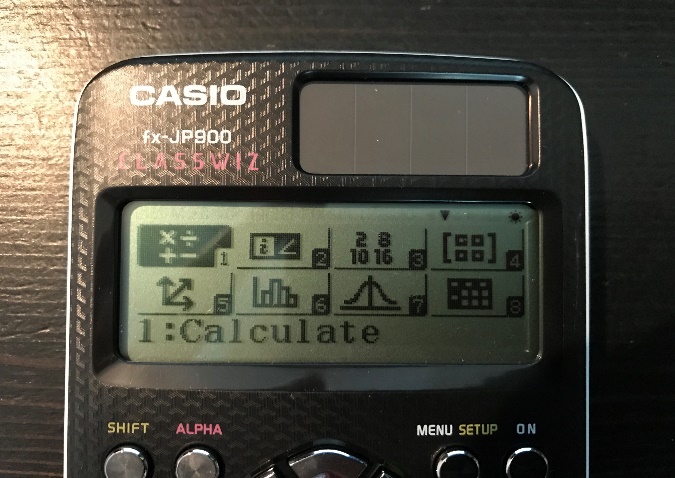 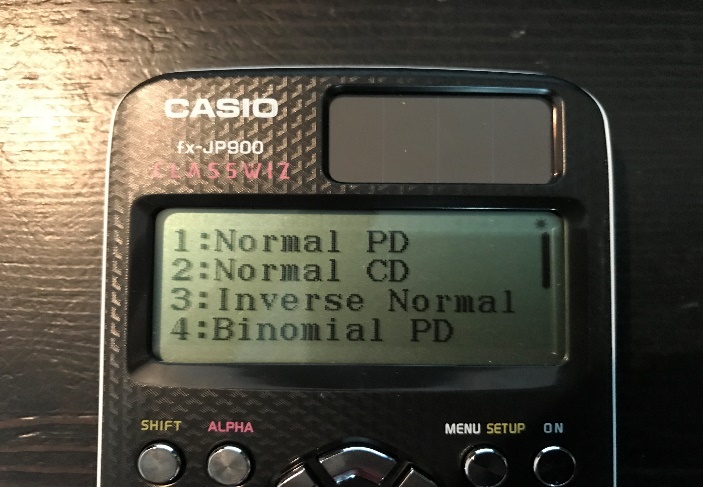 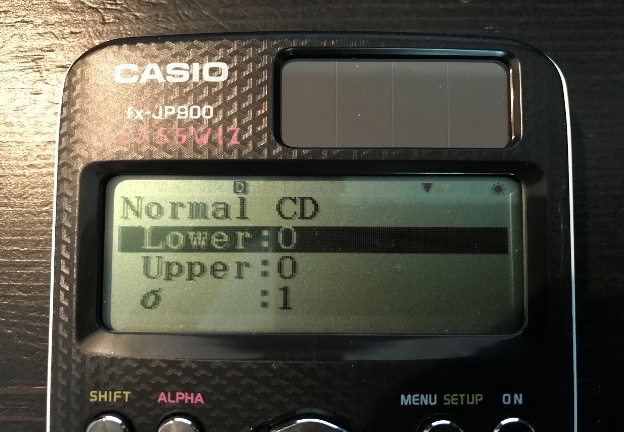 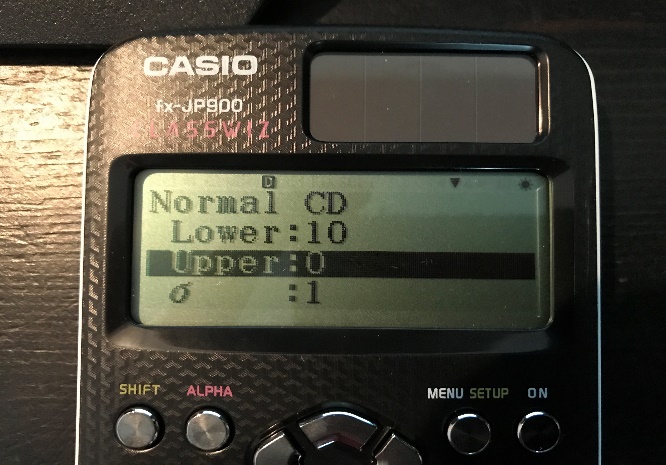 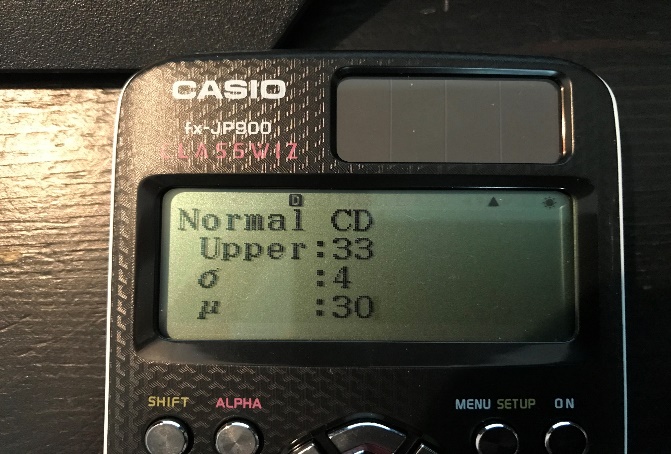 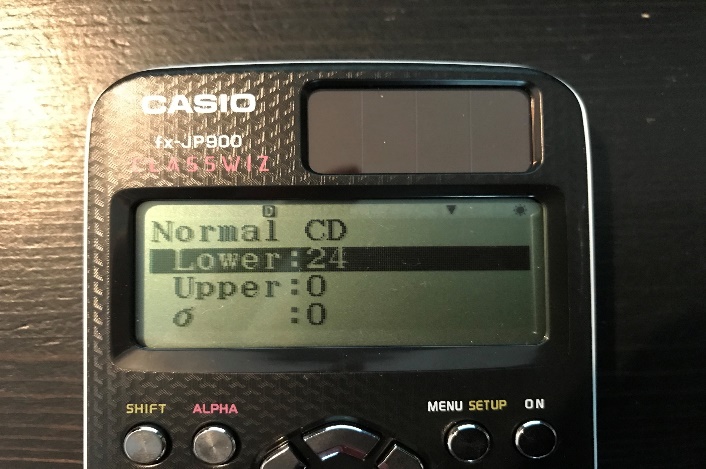 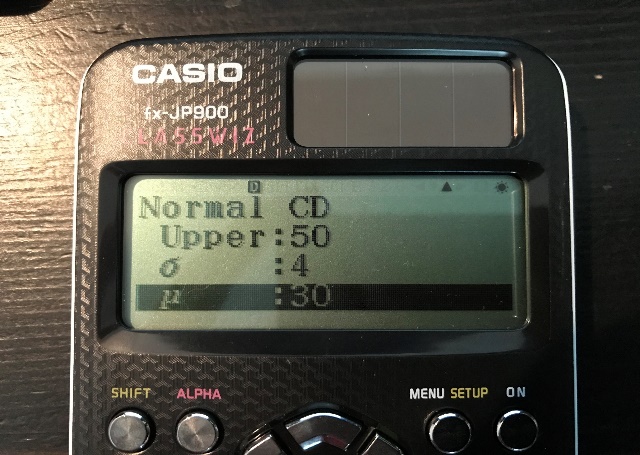 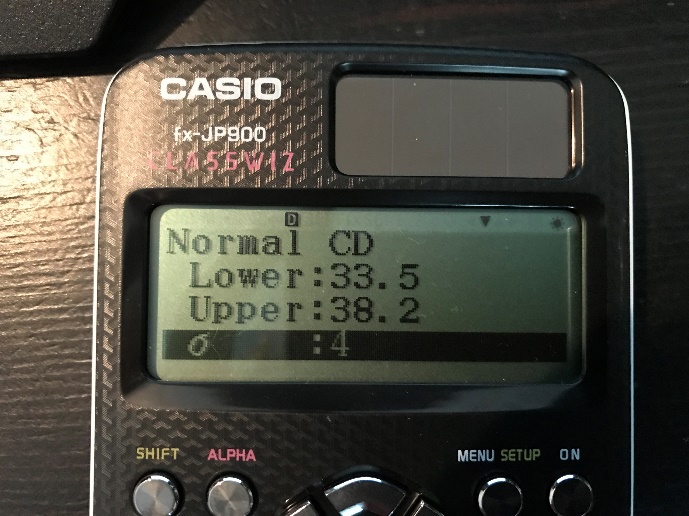 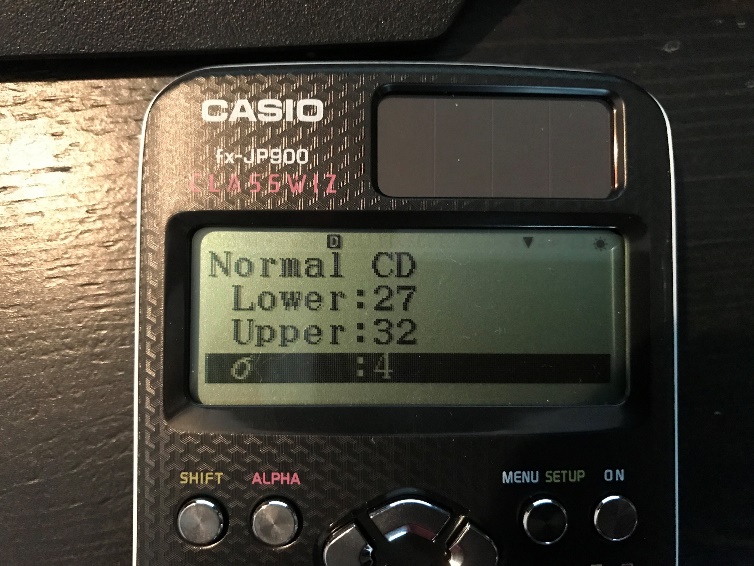 An IQ test is applied to a population of adults. The scores, X, on the test are found to be normally distributed with . Adults scoring more that 140 on the test are classified as ‘genius’. Find the probability that an adult chosen at random achieves a ‘genius’ classificationTwenty adults take the test. Find the probability that two or more and classified as ‘genius’ 